BETTER DAYS THROUGH BETTER WAYS 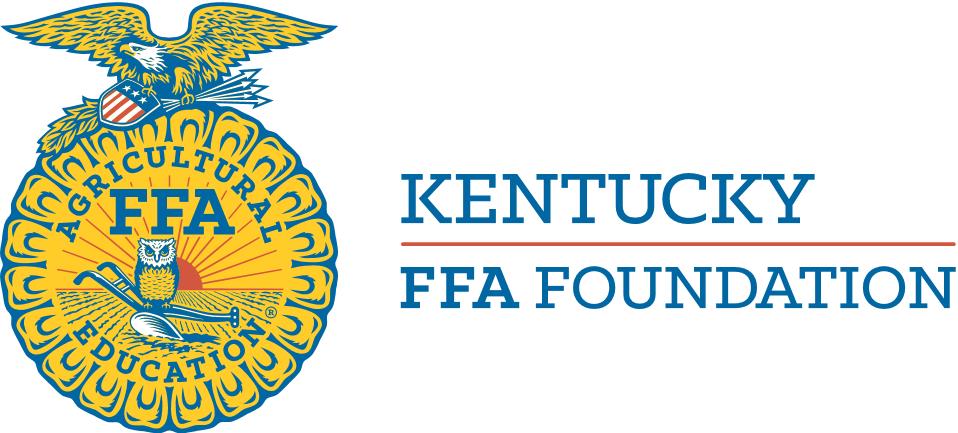                                           GRANT APPLICATION Kentucky FFA is pleased to announce the availability of funds, to help fight hunger or increase sustainability in the form of a competitive grant process for chapters. Better Days Through Better Ways grants are provided through fund- ing from the Mulhollem Cravens Foundation, as a special project of the Kentucky FFA Foundation.Chapters may apply for up to $1,000 to support year-long service-learning projects focused on develop- ing and implementing sustainable hunger or sustainability initiatives  Service-learning is a method of teaching and learn- ing that challenges students to identify research, develop, and implement solutions to identified needs in their school or community as part of their curriculum. Project concepts include, but are not limited to:Developing a community garden to supplement fresh fruits and vegetables to the school or local food pantry;Raising broilers and/or laying hens to provide fresh meat and eggs to local families;Developing a composting protocol for your school. Hosting community workshops on container and backyard gardening and other sustainable food
practices.
A Successful BDTBW Project Will:Initiate a sustainable program that occurs from October through July.Include educational outreach to the community to aid in sustainability.Involve youth in the design and implementation of the service-learning project.Reach diverse audiences.Provide an end-of-year report on the project and the fiscal expenditures. Applications are due October 1st.   Completed applications must be received via email to emily.mitchell@kyffa.orgFunding Guidelines - this is not an exhaustive or complete list. Chapters may apply for a maximum of $1,000.Better Days Through Better Ways Application 1 Better Days Through Better Ways Application Better Days Through Better Ways Application 2 Better Days Through Better Ways Application 3Better Days Through Better Ways Application 4Allowable Expenses Non-Allowable Expenses• Transportation to and from service sites  • Copying/ Marketing costs  • Education outreach materials  • Tools • Vegetation – Ex: Fruits, vegetables, trees, seeds, etc. • Other expendable materials – Ex: Chicks, feed,  mulch, etc. • Small Equipment Purchase - Ex: Camera, GPS, Trail Cams, Tiller, etc.• Any one item over the cost of $750 • Stipends or scholarships to students or the chapter • Indirect Costs (cost of administering the grant funds) • Acquisition, or construction of buildings or facili ties • Travel to or from National Convention • T-shirtsFFA CHAPTER CONTACT INFORMATIONFFA CHAPTER CONTACT INFORMATIONFFA CHAPTER CONTACT INFORMATIONChapter Name:Chapter Name:Advisor Name: Advisor Phone #: Advisor Alt./Cell Phone #: Advisor Email: # of Agriculture Teachers in School: Principal/Administrator Name:School Name: # of FFA members: # of Agriculture Students Enrolled in School:School Street Address: School City: School Zip:Community Type:  __ Urban __ Suburban __ RuralLocal Community or Communities to be served: County or Counties to be served:Proposed Project Title: Chapter Type:  __Middle School __High schoolPROJECT DESCRIPTION  Give an overview of how your chapter plans to fight hunger in your community.  The description should clearly summarize information from each of the application sections.PROJECT DESCRIPTION  Give an overview of how your chapter plans to fight hunger in your community.  The description should clearly summarize information from each of the application sections.PROJECT DESCRIPTION  Give an overview of how your chapter plans to fight hunger in your community.  The description should clearly summarize information from each of the application sections.HUNGER NEED  Provide a short description of the hunger need in your community.HUNGER NEED  Provide a short description of the hunger need in your community.HUNGER NEED  Provide a short description of the hunger need in your community.COMMUNITY PARTNERS Describe potential community partners and their roles in the projectCOMMUNITY PARTNERS Describe potential community partners and their roles in the projectCOMMUNITY PARTNERS Describe potential community partners and their roles in the projectEDUCATIONAL OUTREACH  Describe the educational outreach that your chapter will include as part of this project. Educational outreach ensures that chapters are not just  ͞giǀing a man a fish,͟ but also ͞teaching a man to fish.͟ Include the type of outreach, topics that will be covered, the frequency of outreach and  potential audience.  Example: Our chapter will host four workshops over the grant period. Two workshops will be hosted for senior citizens on raised bed gardening and canning fresh produce. The other two workshops will be held for elementary and middle school students on raised bed gardening and healthy eating habits. FFA members will create activities and handouts for all of the workshops.EDUCATIONAL OUTREACH  Describe the educational outreach that your chapter will include as part of this project. Educational outreach ensures that chapters are not just  ͞giǀing a man a fish,͟ but also ͞teaching a man to fish.͟ Include the type of outreach, topics that will be covered, the frequency of outreach and  potential audience.  Example: Our chapter will host four workshops over the grant period. Two workshops will be hosted for senior citizens on raised bed gardening and canning fresh produce. The other two workshops will be held for elementary and middle school students on raised bed gardening and healthy eating habits. FFA members will create activities and handouts for all of the workshops.EDUCATIONAL OUTREACH  Describe the educational outreach that your chapter will include as part of this project. Educational outreach ensures that chapters are not just  ͞giǀing a man a fish,͟ but also ͞teaching a man to fish.͟ Include the type of outreach, topics that will be covered, the frequency of outreach and  potential audience.  Example: Our chapter will host four workshops over the grant period. Two workshops will be hosted for senior citizens on raised bed gardening and canning fresh produce. The other two workshops will be held for elementary and middle school students on raised bed gardening and healthy eating habits. FFA members will create activities and handouts for all of the workshops.Measurable Outcomes Chapters are required to have one (1) Educational Outreach Outcome and one (1) Food Production Outcome. Work through the items below to build your outcomes. Chapters may also include up to two (2) additional outcomes for a total of four (4).Educational Outreach Outcome - Choose the educational outcome that best fits your projects outreach efforts.  • # of workshops/events/forums conducted and # of workshop attendees • # of informational materials distributed to community (i.e. healthy cookbooks, gardening guides, brochures etc.) • # of participants who utilize new skills at home (i.e. planting container gardens or raising laying hens)Ed. Outcome Additional Information Provide information on the output's target audience, educational outreach topic(s) and your anticipated numerical goal(s). For example, if you  have chosen # of workshops/events/forums/conducted and # of workshop attendees, then let us know who the participants are (target audi ence), what topic(s) you will cover, how many events you will host and the anticipated number of total participants (numerical goal). Example of numerical goal: workshops 4, total participants 70.Target Audience - Choose ALL that apply to your project.  Educational Outreach Topic(s):Production Outcome - Choose ALL of the production outcomes that align with your project activities. Production Outcome(s) Additional Information Provide information on where the food will be donated and your anticipated numerical goal(s). For example, if you have chosen LBS of produce donated and # of eggs, then let us know where the produce will be donated (backpack program & Hunger fighting organization) and the anticipat ed total pounds to be donated (numerical goal). Example of numerical goal: 800 LBS of vegetables and 120 dozen eggs.Anticipated location of donated food - Choose ALL that apply to your project Numerical Goal for Production Outcome(s):Additional Outcomes (optional)  Chapters may write two additional outcomes related to their project. Ensure that the outcomes are SMART (Specific, Measurable, Attainable,  Realistic and Time bound).  Example 1: 35 community members will be recruited to ͞Plant An Extra Row͟ by the end of the grant cycle.  Example 2: 3 supermarkets will agree to have FFA members rescue their produce by the end of the grant cycle.Measurable Outcome:Measurable Outcome:TIMELINE OF ACTIVITIES  Attach a detailed timeline of activities from November through November. Be sure to include activities related to the major learning or service days, marketing, educational outreach, and meeting measurable outcomes.BUDGET NARRATIVE  • Include a total for each budget section. • Be specific and quantifiable for line items.  • Ensure that items listed in your budget are discussed in your grant narratives. • To add additional rows in a section; use your curser to highlight the last row in the section, right click your mouse, scroll over ͞Insert,͟ and select ͞In sert Rows Beloǁ.͟ • Maximum amount that can be requested is $1,000. NOTE: Round Cost Per Unit on all itemsto the nearest whole dollar amount! Project Budget Please list all iteŵs to be purchased for the requested fuŶds. IŶclude materials, supplies ŵarketiŶg aŶd coŵŵuŶicatioŶ costs aŶd aŶy addtioaŶl aŶticipated  costs. Project Budget Please list all iteŵs to be purchased for the requested fuŶds. IŶclude materials, supplies ŵarketiŶg aŶd coŵŵuŶicatioŶ costs aŶd aŶy addtioaŶl aŶticipated  costs. Project Budget Please list all iteŵs to be purchased for the requested fuŶds. IŶclude materials, supplies ŵarketiŶg aŶd coŵŵuŶicatioŶ costs aŶd aŶy addtioaŶl aŶticipated  costs. Project Budget Please list all iteŵs to be purchased for the requested fuŶds. IŶclude materials, supplies ŵarketiŶg aŶd coŵŵuŶicatioŶ costs aŶd aŶy addtioaŶl aŶticipated  costs. Project Budget Please list all iteŵs to be purchased for the requested fuŶds. IŶclude materials, supplies ŵarketiŶg aŶd coŵŵuŶicatioŶ costs aŶd aŶy addtioaŶl aŶticipated  costs.Item Name Item Description Cost Per Unit Quantity Total Total Total Total TotalSection TotalSection TotalSection TotalSection Total